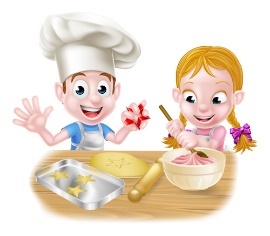 NASLOV: ČOKOLADNE LIZIKE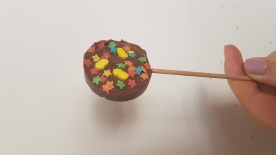 STAROST: PRIMERNO ZA VSE OTROKE IN ODRASLE POTREBUJEMO:  ČOKOLADO          PLASTIČNE LONČKE       PALČKE ZA RAŽNJIČE     MRVICE        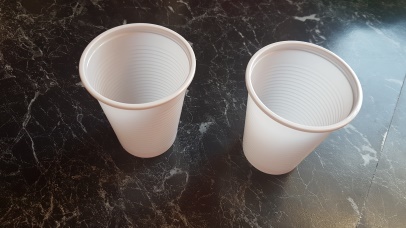 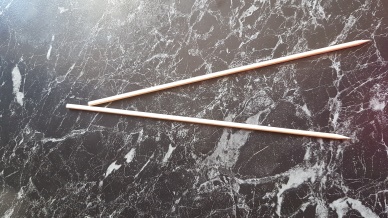 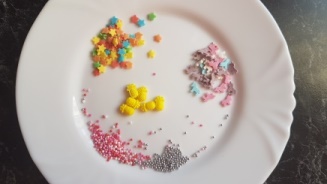 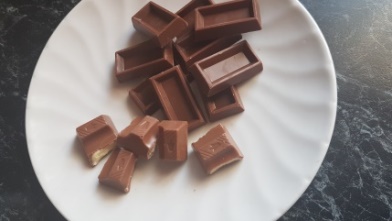 POSTOPEK: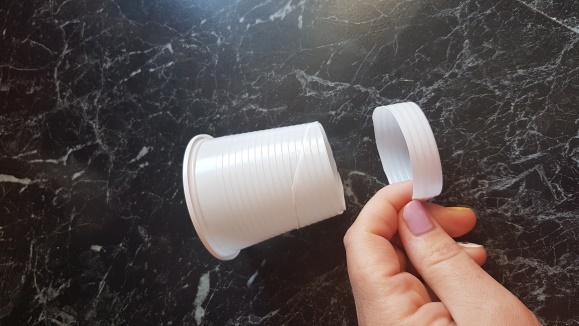 LONČKU ODREŽEMO ZGORNJI DEL. (PRIKAZ SLIKE)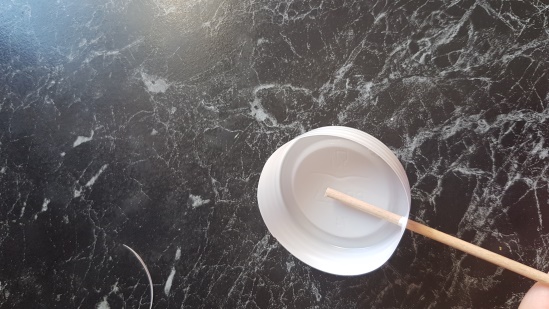 OB ROBU NAREDIMO LUKNJICO IN VANJO VSTAVIMO PALČKO (POMOČ ODRASLE OSEBE).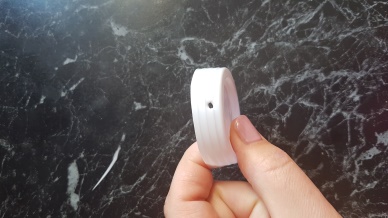 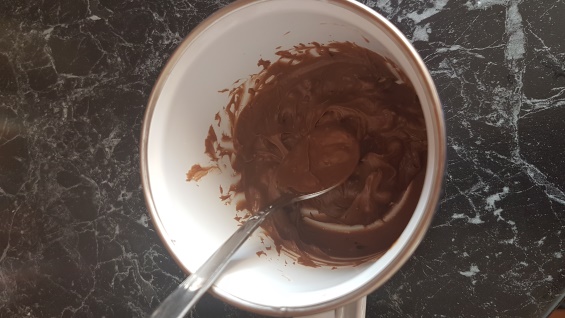 STOPIMO ČOKOLADO (PREVIDNO S ŠTEDILNIKOM, POMOČ ODRASLE OSEBE).KO SE ČOKOLADA STOPI JO Z ŽLICO NADEVAMO V LONČKE.OKRASIMO Z MRVICAMI IN PUSTIMO, DA SE OHLADI (NAJHITREJE GRE V HLADILNIKU ).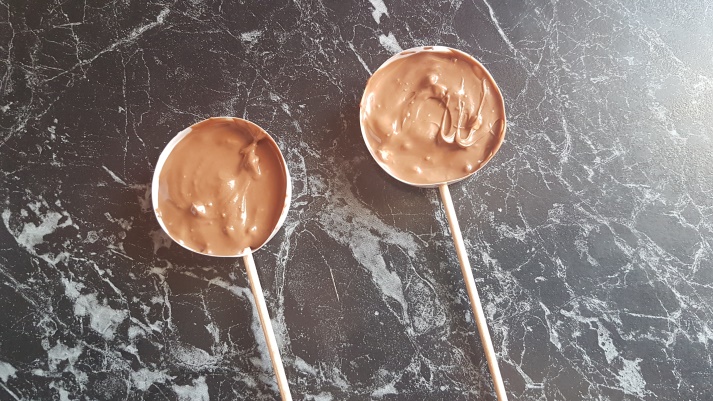 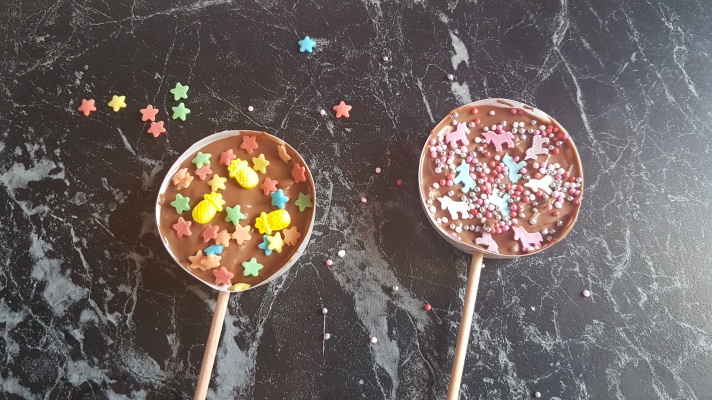 MMMM, PO KOSILU SE PRILEŽE NEKAJ SLADKEGA. PA SLADKI TEK.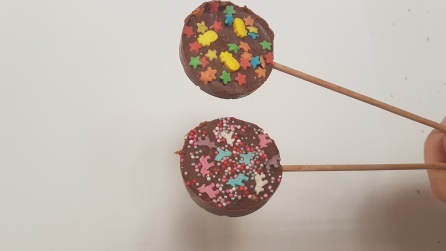 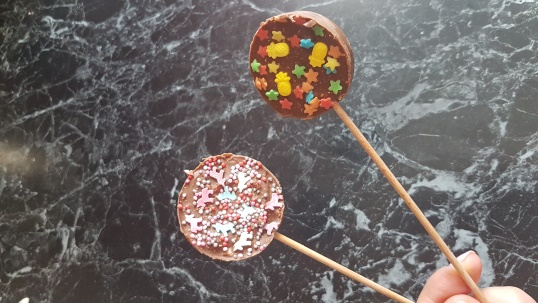 